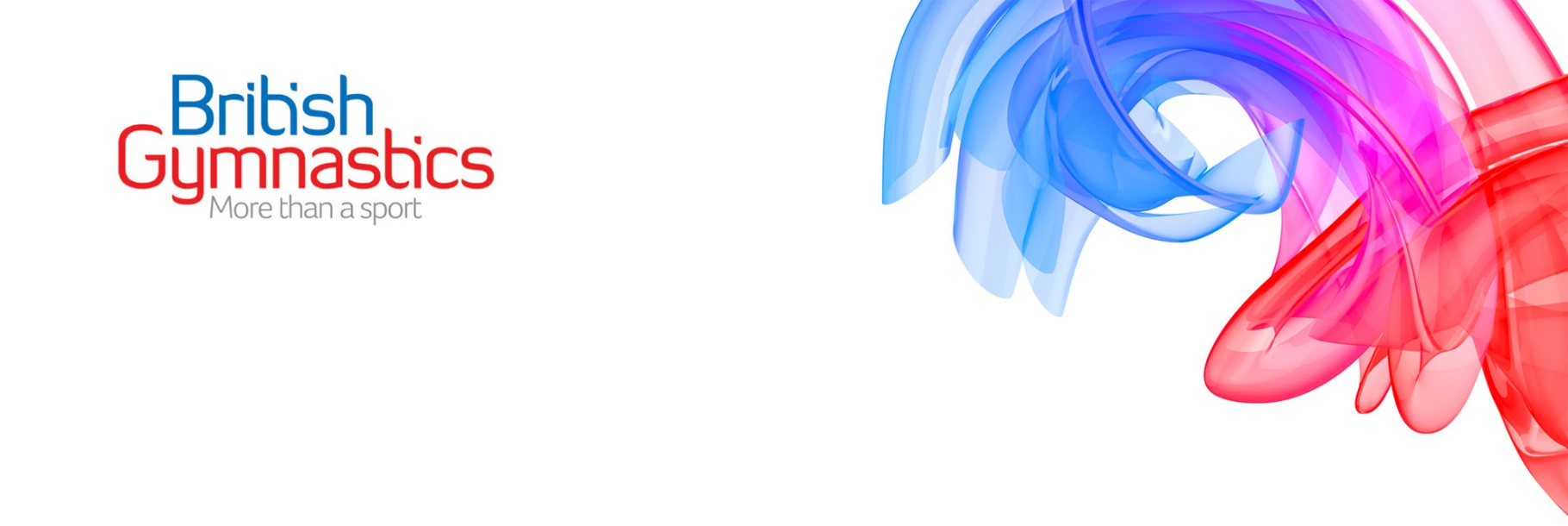 Entrance FormCompetition detailsClub detailsEntry submissionYou can enter this competition via:Email entry – Complete and email this entry form to Coaches’ detailsA minimum of a supervising coach is required per team. BG coaching ratios still apply.Judges’ detailsIf no judge is provided a fee of £15 applies to the entry fee per club.Gymnasts’ detailsCompetition venueSalto Gymnastics Club, 98 Camford Way Sundon Park, Luton LU3 3ANSalto Gymnastics Club, 98 Camford Way Sundon Park, Luton LU3 3ANSalto Gymnastics Club, 98 Camford Way Sundon Park, Luton LU3 3ANSalto Gymnastics Club, 98 Camford Way Sundon Park, Luton LU3 3ANTime:1.30pmDate(s):Date(s):24.03.2019Competition organiser:Club:Club contact name and number:Competition Discipline:Team entry category/level/age:NameGenderBG no.Contact no.Emergency contact no.Supervising coachMust be BG Gold, Joint Gold or Life Member.Supervising coachMust be BG Gold, Joint Gold or Life Member.Supervising coachMust be BG Gold, Joint Gold or Life Member.Supervising coachMust be BG Gold, Joint Gold or Life Member.Supervising coachMust be BG Gold, Joint Gold or Life Member.Assisting coachesMust be BG Silver (if level 1), Gold, Joint Gold or Life Member.Assisting coachesMust be BG Silver (if level 1), Gold, Joint Gold or Life Member.Assisting coachesMust be BG Silver (if level 1), Gold, Joint Gold or Life Member.Assisting coachesMust be BG Silver (if level 1), Gold, Joint Gold or Life Member.Assisting coachesMust be BG Silver (if level 1), Gold, Joint Gold or Life Member.HelpersDon’t require membership but must be accompanied by a named coach (above) at all times.HelpersDon’t require membership but must be accompanied by a named coach (above) at all times.HelpersDon’t require membership but must be accompanied by a named coach (above) at all times.HelpersDon’t require membership but must be accompanied by a named coach (above) at all times.HelpersDon’t require membership but must be accompanied by a named coach (above) at all times.Judge name:Most relevant judging qualification:BG membership number:Contact number:No.Gymnast nameGenderD.O.B.BG no.Photo consentLevel EnteringAge CategoryAge Category12345678910111213141516171819202122Insert Level]Insert Level]